Вариант № 22622421. Текст рассказа набран на компьютере. Информационный объём получившегося файла 15 Кбайт. Текст занимает 10 страниц, на каждой странице одинаковое количество строк, в каждой строке 64 символа. Все символы представлены в кодировке Unicode. В используемой версии Unicode каждый символ кодируется 2 байтами. Определите, сколько строк помещается на каждой странице.1) 48	2) 24		3) 32		4) 122. Для какого из данных слов истинно высказывание:НЕ (есть шипящие) И НЕ (оканчивается на гласную)?Шипящие звуки — это [ж], [ш], [ч'], [щ'].1) любовь2) отвращение3) забота4) отчуждённость3. Между населёнными пунктами A, B, C, D, E построены дороги, протяжённость которых (в километрах) приведена в таблице.Определите длину кратчайшего пути между пунктами B и E (при условии, что передвигаться можно только по построенным дорогам). 1) 5	2) 6	3) 7	4) 84. Папа Андрея смотрел оценки сына, записанные в электронном виде. Он работал с каталогом H:\Школа\Андрей. Сначала он спустился на один уровень вниз в каталог Оценки, затем снова спустился на один уровень вниз в каталог Обновление, потом поднялся вверх на один уровень. Укажите полный путь каталога, в котором оказался пользователь.1) H:\Оценки2) H:\Школа\Андрей3) H:\Школа\Андрей\Оценки4) H:\Школа\Андрей\Оценки\Обновление5. Дан фрагмент электронной таблицы:Какая из формул, приведённых ниже, может быть записана в ячейке D2, чтобы построенная после выполнения вычислений диаграмма по значениям диапазона ячеек A2:D2 соответствовала рисунку? 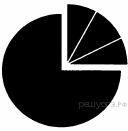 1) = А1 + 22) = А1*23) = С1 - В14) = D1 - С16. Исполнитель Черепашка перемещается на экране компьютера, оставляя след в виде линии. В каждый конкретный момент известно положение исполнителя и направление его движения. У исполнителя существует две команды: Вперёд n (где n — целое число), вызывающая передвижение Черепашки на n шагов в направлении движения; Направо m (где m — целое число), вызывающая изменение направления движения на m градусов по часовой стрелке. Запись Повтори k [Команда1 Команда2 КомандаЗ] означает, что последовательность команд в скобках повторится k раз.Черепашке был дан для исполнения следующий алгоритм: Повтори 12 [Направо 45 Вперёд 20 Направо 45]. Какая фигура появится на экране?1) незамкнутая ломаная линия2) правильный двенадцатиугольник3) квадрат4) правильный восьмиугольник7. Сообщение передается шифром. В нём присутствуют только буквы из приведённого фрагмента кодовой таблицы.Определите, какое сообщение закодировано в строчке ! ! ? ? ! ? ? ?. В ответ запишите последовательность букв без запятых и других знаков препинания.8. В алгоритме, записанном ниже, используются переменные a и b. Символ «:=» обозначает оператор присваивания, знаки «+», «-», «*» и «/» — соответственно операции сложения, вычитания, умножения и деления. Правила выполнения операций и порядок действий соответствуют правилам арифметики. Определите значение переменной a после выполнения алгоритма:а := 1b := 2b := 3 + a*bа := b/5*a*4.9. Запишите значение переменной s, полученное в результате работы следующей программы. Текст программы приведён на трёх языках программирования. s = 0FOR к = 3 TO 8s = s + 6NEXT kPRINT s10. В таблице Dat хранятся данные о количестве сделанных учениками заданий (Dat[1] заданий сделал первый ученик, Dat[2] — второй и т. д.). Определите, какое число будет напечатано в результате работы следующей программы. DIM Dat(10) AS INTEGERDIM k, m, n AS INTEGERDat(1) = 7: Dat(2) = 9Dat(3) = 10: Dat(4) = 5Dat(5) = 6: Dat(6) = 7Dat(7) = 9: Dat(8) = 10Dat(9) = 6: Dat(10) = 9m = 0 : n =0FOR k = 1 TO 10IF Dat(k) >= m THENm = Dat(k)n = kEND IFNEXT kPRINT n11.  На рисунке изображена схема соединений, связывающих пункты А, В, С, D, Е, F, G, Н. По каждому соединению можно двигаться только в одном направлении, указанном стрелкой. Сколько существует различных путей из пункта А в пункт Н? 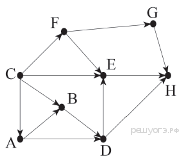 12. Ниже в табличной форме представлен фрагмент базы данных «Факультеты».Сколько факультетов в данном фрагменте удовлетворяют условию (План приёма < 50) И (Стоимость обучения < 30 000)?В ответе укажите одно число — искомое количество факультетов.13. Переведите двоичное число 1110011 в десятичную систему счисления.14. У исполнителя Квадратор две команды, которым присвоены номера:1. прибавь 32. возведи в квадратПервая из них увеличивает число на экране на 3, вторая возводит его во вторую степень. Исполнитель работает только с натуральными числами. Составьте алгоритм получения из числа 6 числа 48, содержащий не более 5 команд. В ответе запишите только номера команд. (Например, 11211 — это алгоритм: прибавь 3, прибавь 3, возведи в квадрат, прибавь 3, прибавь 3, который преобразует число 4 в 106.) Если таких алгоритмов более одного, то запишите любой из них.15. Файл размером 1000 Кбайт передаётся через некоторое соединение в течение 1 минуты. Определите размер файла (в Кбайт), который можно передать через это соединение за 36 секунд. В ответе укажите одно число — размер файла в Кбайт. Единицы измерения писать не нужно.16. Некоторый алгоритм из одной цепочки символов получает новую цепочку следующим образом. Сначала вычисляется длина исходной цепочки символов; если она нечётна, то дублируется средний символ цепочки символов, а если четна, то в начало цепочки добавляется буква С. В полученной цепочке символов каждая буква заменяется буквой, следующей за ней в русском алфавите (А — на Б, Б — на В и т. д., а Я — на А). Получившаяся таким образом цепочка является результатом работы алгоритма.Например, если исходной была цепочка КОТ, то результатом работы алгоритма будет цепочка ЛППУ, а если исходной была цепочка ВАНЯ, то результатом работы алгоритма будет цепочка ТГБОА.Дана цепочка символов ЛАК. Какая цепочка символов получится, если к данной цепочке применить описанный алгоритм дважды (т. е. применить алгоритм к данной цепочке, а затем к результату вновь применить алгоритм)? Русский алфавит: АБВГДЕЁЖЗИЙКЛМНОПРСТУФХЦЧШЩЪЫЬЭЮЯ.17. Доступ к файлу doc.htm, находящемуся на сервере site.com, осуществляется по протоколу http. Фрагменты адреса файла закодированы буквами от А до Ж. Запишите последовательность этих букв, кодирующую адрес указанного файла в сети Интернет.A) siteБ) ://B) docГ) /Д) .htmЕ) .comЖ) http18. В таблице приведены запросы к поисковому серверу. Для каждого запроса указан его код — соответствующая буква от А до Г. Расположите коды запросов слева направо в порядке убывания количества страниц, которые нашёл поисковый сервер по каждому запросу. По всем запросам было найдено разное количество страниц. Для обозначения логической операции «ИЛИ» в запросе используется символ «|», а для логической операции «И» — «&»:Вариант № 2262242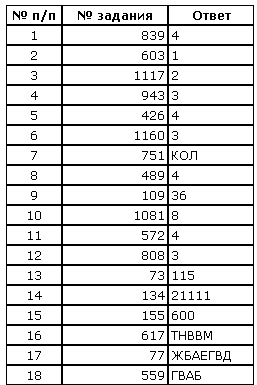 ABCDEA215B24C1414D12E542ABCD123892= 3*B1= (A1 + D1 - 1)/10= B1/3КИСЛО! ! ?! !! ?? ? ?? !ФакультетПланприёмаСтоимостьобученияСтипендияМенеджемент10050000ЕстьДизайн14060000НетМаркетинг2025000ЕстьИстория3540000ЕстьФилософи2040000ЕстьПсихология1621000НетПедагогика10028000ЕстьУправлениекачеством3520000НетКодЗапросАБаскетболБФутбол & Баскетбол & ВолейболВВолейбол | БаскетболГФутбол | Баскетбол | Волейбол